Автоматична реєстрація ТОВ на Порталі «Дія»Команда «Дії» продовжує спрощувати державні послуги. У День Незалежності Міністерство цифрової трансформації України запускає нову послугу – автоматичну реєстрацію ТОВ на Порталі «Дія».Для цього необхідно:авторизуватися на Порталі «Дія»;заповнити заяву на реєстрацію ТОВ;підписати заяву електронним підписом.Після цього система автоматично сформує та надішле Вашу заяву на реєстрацію ТОВ.ТОВ автоматично відкриють, якщо заява відповідатиме всім умовам.  Цифровізуємо Україну разом 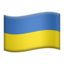 Послуга реалізована Міністерством цифрової трансформації України у співпраці з Міністерством юстиції України за підтримки програми EGAP Фонду Східна Європа, що фінансується урядом Швейцарії.